2. nábor malých fotbalistůKDE:	Na fotbalovém hřišti FK Brandýsek, ul. Švermovská, sraz u kabin FK BrandýsekKDY:	Začínáme v pondělí 18.8.2014 od 17,00 (sraz na fotbalovém hřišti FK Brandýsek)		vlastní zápis dětí od září 2014 zřejmě každé pondělí+středa, (možná i pátek) od 16,00 do 18,00hJAK:		Na ukázkových tréninzích presentace současných fotbalistů, od září zápis nových dětíVYBAVENÍ: 	Vše je k zapůjčení, ale je vhodné koupit vlastní pevné boty (kopačky)POŘADATEL: 	Leoš Reichl, tel. 775 734 245 (jenSMS), FK Brandýsek a kolektiv (Škvára, Macák, Ruprecht)OBSAH: 	Treningy jsou zaměřeny na děti od 4let (ani mladší nevyženeme). 	Během srpna a září musí být tréningu přítomni rodiče, poté dle dohody. Příspěvky 100Kč/měsíc pokrývají práci trenérů, údržbu a provoz sportoviště a částečně i nákup pomůcek. Srpnové ukázkové tréninky zdarma.BURZA:	Přineste a prodejte, čeho se chcete zbavit. Levně kupte kopačky, dresy, jiné pomůcky.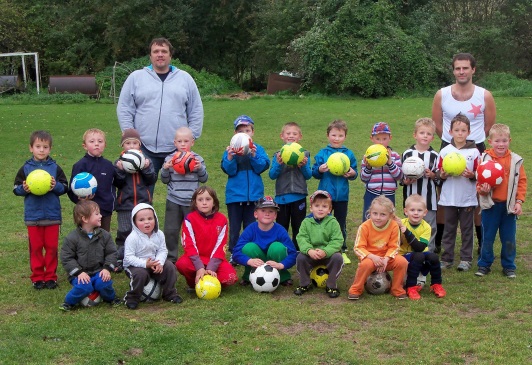 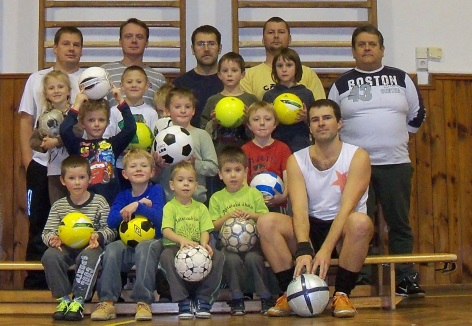 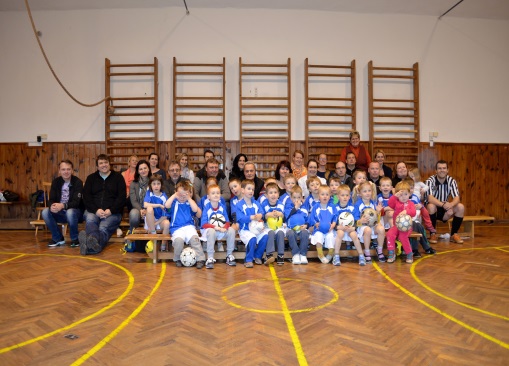 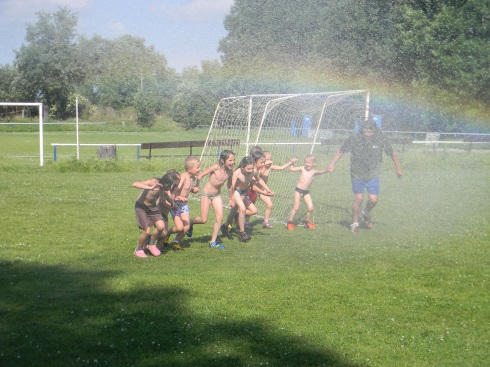 